Anlage zum RUNDSCHREIBEN Nr. 7/2016WHISTLEBLOWINGRECHTLICHER RAHMEN-	Gesetz vom 6. November 2012, Nr. 190 „Bestimmungen zur Vorbeugung und Bekämpfung der Korruption und der Illegalität in der öffentlichen Verwaltung“, Art. 1 Abs. 51;-	Gesetzesvertretendes Dekret vom 30. März 2001, Nr. 165 „Allgemeine Bestimmungen zum Dienstrecht bei den öffentlichen Verwaltungen“, Art. 54-bis – Anlage;-	Dekret des Präsidenten der Republik vom 16. April 2013, Nr. 62 „Verordnung betreffend den Verhaltenskodex für die öffentlichen Bediensteten“, Art. 13 Abs. 8;-	Gesetz vom 7. August 1990, Nr. 241 „Neue Bestimmungen auf dem Gebiet des Verwaltungsverfahrens und des Rechts auf Zugang zu den Verwaltungsunterlagen“, Kapitel IV, Art. 22 ff.: Zugang zu den Verwaltungsunterlagen; -	Gesetzesvertretendes Dekret vom 30. Juni 2003, Nr. 196 „Datenschutzkodex“;-	Gesamtstaatlicher Antikorruptionsplan, vom Präsidium des Ministerrats – Abteilung für das öffentliche Verwaltungswesen erarbeitet und mit Beschluss der nationalen Antikorruptionsbehörde (ANAC) vom 11. September 2013, Nr. 72 genehmigt;-	Entscheidungen der Antikorruptionsbehörde (ANAC) vom 28. April 2015, Nr. 6 und vom 28. Oktober 2015, Nr. 12 – Leitlinien betreffend den Schutz der öffentlichen Bediensteten, die rechtswidrige Verhalten melden;-	Antikorruptionsplan 2015-2017 und Programm für Transparenz und Integrität laut Beschluss des Präsidiums vom 17. Februar 2016, Nr. 209 „Genehmigung des aktualisierten dreijährigen Plans zur Korruptionsvorbeugung für den Zeitraum 2015-2016-2017. Gesetz vom 6. November 2012, Nr. 190“.CONSIGLIO REGIONALEDELLA REGIONE AUTONOMATRENTINO ALTO ADIGE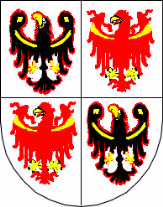 REGIONALRATDER AUTONOMEN REGIONTRENTINO SÜDTIROL